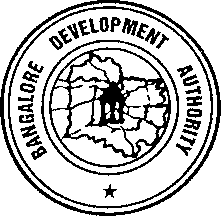 To,Commissioner Bangalore Development Authority,Bengaluru – 560020The following information / documents is submitted in respect of  sanction for single plot or sub-division of plot or layout or private street under Section 17 of the Karnataka Town & Country Planning Act, 1961 and Section 32 of the Bangalore Development Authority Act, 1976 and request to take further necessary action on the proposal. File Version: 1.0 | 29.04.20221Applicant Details:Applicant Details:Applicant Details:Applicant Details:Applicant Details:Applicant Details:Applicant Details:Applicant Details:iName of the Applicant / Firm:Name of the Applicant / Firm:Name of the Applicant / Firm:Name of the Applicant / Firm:iiName of GPA Holder: 
(if applicable)Name of GPA Holder: 
(if applicable)Name of GPA Holder: 
(if applicable)Name of GPA Holder: 
(if applicable)iiiAadhar Number of authorised signatory:Aadhar Number of authorised signatory:Aadhar Number of authorised signatory:Aadhar Number of authorised signatory:ivAddress for correspondence:Address for correspondence:Address for correspondence:Address for correspondence:vEmail id:Email id:Email id:Email id:viMobile Number:Mobile Number:Mobile Number:Mobile Number:viiPhone Number:Phone Number:Phone Number:Phone Number:2Land Details:Land Details:Land Details:Land Details:Land Details:Land Details:Land Details:Land Details:iProperty Id Number: (As per Property Tax Receipt)Property Id Number: (As per Property Tax Receipt)Property Id Number: (As per Property Tax Receipt)Property Id Number: (As per Property Tax Receipt)iiSite Number:Site Number:Site Number:Site Number:iiiSurvey Number:Survey Number:Survey Number:Survey Number:ivLayout / Extension:Layout / Extension:Layout / Extension:Layout / Extension:vVillage / Town / City:Village / Town / City:Village / Town / City:Village / Town / City:viTaluk:Taluk:Taluk:Taluk:viiDistrict:District:District:District:viiiExtent:Extent:Extent:Extent:3Schedule of Site / Survey number surrounding the proposed layout *:Schedule of Site / Survey number surrounding the proposed layout *:Schedule of Site / Survey number surrounding the proposed layout *:Schedule of Site / Survey number surrounding the proposed layout *:Schedule of Site / Survey number surrounding the proposed layout *:Schedule of Site / Survey number surrounding the proposed layout *:Schedule of Site / Survey number surrounding the proposed layout *:Schedule of Site / Survey number surrounding the proposed layout *:iEast:East:East:East:iiWest:West:West:West:iiiNorth:North:North:North:ivSouth:South:South:South:4Land use of the proposed layout: (Please specify)Land use of the proposed layout: (Please specify)Land use of the proposed layout: (Please specify)Land use of the proposed layout: (Please specify)Land use of the proposed layout: (Please specify)Land use of the proposed layout: (Please specify)Land use of the proposed layout: (Please specify)Land use of the proposed layout: (Please specify)iResidential / Commercial / Industrial / Any other:Residential / Commercial / Industrial / Any other:Residential / Commercial / Industrial / Any other:Residential / Commercial / Industrial / Any other:iiSpecify if any other useSpecify if any other useSpecify if any other useSpecify if any other useiiiLand Use as per Master Plan Land Use as per Master Plan Land Use as per Master Plan Land Use as per Master Plan 5Details of approach road connecting the land:  (Please specify road width in metres)Details of approach road connecting the land:  (Please specify road width in metres)Details of approach road connecting the land:  (Please specify road width in metres)Details of approach road connecting the land:  (Please specify road width in metres)Details of approach road connecting the land:  (Please specify road width in metres)Details of approach road connecting the land:  (Please specify road width in metres)Details of approach road connecting the land:  (Please specify road width in metres)Details of approach road connecting the land:  (Please specify road width in metres) National Highway National Highway National Highway National Highway(metres)(metres)(metres)(metres) State Highway State Highway State Highway State Highway(metres)(metres)(metres)(metres) Major District Road Major District Road Major District Road Major District Road(metres)(metres)(metres)(metres) Other District Road Other District Road Other District Road Other District Road(metres)(metres)(metres)(metres) Village Road Village Road Village Road Village Road(metres)(metres)(metres)(metres) Layout Road Layout Road Layout Road Layout Road(metres)(metres)(metres)(metres) Others Others Others Others(metres)(metres)(metres)(metres)6Details of conversion of land (Please specify)Details of conversion of land (Please specify)Details of conversion of land (Please specify)Details of conversion of land (Please specify)Details of conversion of land (Please specify)Details of conversion of land (Please specify)Details of conversion of land (Please specify)Details of conversion of land (Please specify)Conversion Order Number and DateConversion Order Number and DateConversion Order Number and DateConversion Order Number and Date7Topography of the land with details: (Tick whichever is applicable) Topography of the land with details: (Tick whichever is applicable) Topography of the land with details: (Tick whichever is applicable) Topography of the land with details: (Tick whichever is applicable) Topography of the land with details: (Tick whichever is applicable) Topography of the land with details: (Tick whichever is applicable) Topography of the land with details: (Tick whichever is applicable) Topography of the land with details: (Tick whichever is applicable)  Flat Elevated  Low-lying Rocky  Marshy land Sloping terrain Nala Any other please specify Flat Elevated  Low-lying Rocky  Marshy land Sloping terrain Nala Any other please specify Flat Elevated  Low-lying Rocky  Marshy land Sloping terrain Nala Any other please specify Flat Elevated  Low-lying Rocky  Marshy land Sloping terrain Nala Any other please specify Flat Elevated  Low-lying Rocky  Marshy land Sloping terrain Nala Any other please specify Flat Elevated  Low-lying Rocky  Marshy land Sloping terrain Nala Any other please specify Flat Elevated  Low-lying Rocky  Marshy land Sloping terrain Nala Any other please specify Flat Elevated  Low-lying Rocky  Marshy land Sloping terrain Nala Any other please specify8Details of Land Use AnalysisDetails of Land Use AnalysisDetails of Land Use AnalysisDetails of Land Use AnalysisS.N.Land useLand useLand useLand useExtent (in sq m)Extent (in sq m)Percentage1ResidentialResidentialResidentialResidential2CommercialCommercialCommercialCommercial3IndustrialIndustrialIndustrialIndustrial4Civic AmenitiesCivic AmenitiesCivic AmenitiesCivic Amenities5Parks and Open spaces / PlaygroundParks and Open spaces / PlaygroundParks and Open spaces / PlaygroundParks and Open spaces / Playground6RoadsRoadsRoadsRoads7Public UtilitiesPublic UtilitiesPublic UtilitiesPublic Utilities8OthersOthersOthersOthers9TotalTotalTotalTotal9Site Dimension and NumberSite Dimension and NumberSite Dimension and NumberSite Dimension and NumberSite Dimension and NumberSite Dimension and NumberSite Dimension and NumberSite Dimension and NumberDimensionDimension9 x 1212 x 1812 x 1812 x 18OtherOtherNumberNumberExtentExtent10If the change of land use is obtained, details of the same (Specify the Govt Order Number and date)If the change of land use is obtained, details of the same (Specify the Govt Order Number and date)If the change of land use is obtained, details of the same (Specify the Govt Order Number and date)If the change of land use is obtained, details of the same (Specify the Govt Order Number and date)If the change of land use is obtained, details of the same (Specify the Govt Order Number and date)If the change of land use is obtained, details of the same (Specify the Govt Order Number and date)If the change of land use is obtained, details of the same (Specify the Govt Order Number and date)If the change of land use is obtained, details of the same (Specify the Govt Order Number and date)11Tick the Documents attached with the Application:Tick the Documents attached with the Application:Tick the Documents attached with the Application:Tick the Documents attached with the Application:Tick the Documents attached with the Application:Tick the Documents attached with the Application:Tick the Documents attached with the Application:Tick the Documents attached with the Application:1 Registered documents that establish ownership 
(Sale Deed / Gift Deed / Partition Deed / Release Deed as applicable) Registered documents that establish ownership 
(Sale Deed / Gift Deed / Partition Deed / Release Deed as applicable) Registered documents that establish ownership 
(Sale Deed / Gift Deed / Partition Deed / Release Deed as applicable) Registered documents that establish ownership 
(Sale Deed / Gift Deed / Partition Deed / Release Deed as applicable) Registered documents that establish ownership 
(Sale Deed / Gift Deed / Partition Deed / Release Deed as applicable) Registered documents that establish ownership 
(Sale Deed / Gift Deed / Partition Deed / Release Deed as applicable) Registered documents that establish ownership 
(Sale Deed / Gift Deed / Partition Deed / Release Deed as applicable) Registered documents that establish ownership 
(Sale Deed / Gift Deed / Partition Deed / Release Deed as applicable)2 Mutation copy Mutation copy Mutation copy Mutation copy Mutation copy Mutation copy Mutation copy Mutation copy3 R.T.C R.T.C R.T.C R.T.C R.T.C R.T.C R.T.C R.T.C4 Conversion order Conversion order Conversion order Conversion order Conversion order Conversion order Conversion order Conversion order5 Survey Sketch, Atlas, Tippani, Akaarbhandh, Village map from Dept of Land Records Survey Sketch, Atlas, Tippani, Akaarbhandh, Village map from Dept of Land Records Survey Sketch, Atlas, Tippani, Akaarbhandh, Village map from Dept of Land Records Survey Sketch, Atlas, Tippani, Akaarbhandh, Village map from Dept of Land Records Survey Sketch, Atlas, Tippani, Akaarbhandh, Village map from Dept of Land Records Survey Sketch, Atlas, Tippani, Akaarbhandh, Village map from Dept of Land Records Survey Sketch, Atlas, Tippani, Akaarbhandh, Village map from Dept of Land Records Survey Sketch, Atlas, Tippani, Akaarbhandh, Village map from Dept of Land Records6 Encumbrance Certificate in Form No.15 / 16 (Updated) Encumbrance Certificate in Form No.15 / 16 (Updated) Encumbrance Certificate in Form No.15 / 16 (Updated) Encumbrance Certificate in Form No.15 / 16 (Updated) Encumbrance Certificate in Form No.15 / 16 (Updated) Encumbrance Certificate in Form No.15 / 16 (Updated) Encumbrance Certificate in Form No.15 / 16 (Updated) Encumbrance Certificate in Form No.15 / 16 (Updated)7 Site Plan with Google Map showing the existing developments in the surrounding area of the proposed land and details of HT Line, valley, hilly terrain and water body Site Plan with Google Map showing the existing developments in the surrounding area of the proposed land and details of HT Line, valley, hilly terrain and water body Site Plan with Google Map showing the existing developments in the surrounding area of the proposed land and details of HT Line, valley, hilly terrain and water body Site Plan with Google Map showing the existing developments in the surrounding area of the proposed land and details of HT Line, valley, hilly terrain and water body Site Plan with Google Map showing the existing developments in the surrounding area of the proposed land and details of HT Line, valley, hilly terrain and water body Site Plan with Google Map showing the existing developments in the surrounding area of the proposed land and details of HT Line, valley, hilly terrain and water body Site Plan with Google Map showing the existing developments in the surrounding area of the proposed land and details of HT Line, valley, hilly terrain and water body Site Plan with Google Map showing the existing developments in the surrounding area of the proposed land and details of HT Line, valley, hilly terrain and water body8 Total Station survey map with contours  Total Station survey map with contours  Total Station survey map with contours  Total Station survey map with contours  Total Station survey map with contours  Total Station survey map with contours  Total Station survey map with contours  Total Station survey map with contours 9 Three copies of the proposed layout plan Three copies of the proposed layout plan Three copies of the proposed layout plan Three copies of the proposed layout plan Three copies of the proposed layout plan Three copies of the proposed layout plan Three copies of the proposed layout plan Three copies of the proposed layout plan10 Copy of Aadhar Card of Authorised signatory Copy of Aadhar Card of Authorised signatory Copy of Aadhar Card of Authorised signatory Copy of Aadhar Card of Authorised signatory Copy of Aadhar Card of Authorised signatory Copy of Aadhar Card of Authorised signatory Copy of Aadhar Card of Authorised signatory Copy of Aadhar Card of Authorised signatory11 Recent Tax paid receipts Recent Tax paid receipts Recent Tax paid receipts Recent Tax paid receipts Recent Tax paid receipts Recent Tax paid receipts Recent Tax paid receipts Recent Tax paid receipts12If the area is more than 10 acres / 40,468 sq m, then the applicant has to obtain: NOC from Karnataka State Pollution Control BoardIf the area is more than 10 acres / 40,468 sq m, then the applicant has to obtain: NOC from Karnataka State Pollution Control BoardIf the area is more than 10 acres / 40,468 sq m, then the applicant has to obtain: NOC from Karnataka State Pollution Control BoardIf the area is more than 10 acres / 40,468 sq m, then the applicant has to obtain: NOC from Karnataka State Pollution Control BoardIf the area is more than 10 acres / 40,468 sq m, then the applicant has to obtain: NOC from Karnataka State Pollution Control BoardIf the area is more than 10 acres / 40,468 sq m, then the applicant has to obtain: NOC from Karnataka State Pollution Control BoardIf the area is more than 10 acres / 40,468 sq m, then the applicant has to obtain: NOC from Karnataka State Pollution Control BoardIf the area is more than 10 acres / 40,468 sq m, then the applicant has to obtain: NOC from Karnataka State Pollution Control Board13 Any other documents required by the Authority  Any other documents required by the Authority  Any other documents required by the Authority  Any other documents required by the Authority  Any other documents required by the Authority  Any other documents required by the Authority  Any other documents required by the Authority  Any other documents required by the Authority 12Scrutiny FeeScrutiny FeeScrutiny FeeScrutiny FeeScrutiny FeeScrutiny FeeScrutiny FeeScrutiny FeeOne Rupee per square metre of total land area is to be remitted by the applicant along with the Application Form. This fee is non-refundable.Details of the Account for remittance:Name: ‘Commissioner, BDA, Bangalore’Account No. 2828201002001   CANARA BANK   IFSC Code. CNRB0002828One Rupee per square metre of total land area is to be remitted by the applicant along with the Application Form. This fee is non-refundable.Details of the Account for remittance:Name: ‘Commissioner, BDA, Bangalore’Account No. 2828201002001   CANARA BANK   IFSC Code. CNRB0002828One Rupee per square metre of total land area is to be remitted by the applicant along with the Application Form. This fee is non-refundable.Details of the Account for remittance:Name: ‘Commissioner, BDA, Bangalore’Account No. 2828201002001   CANARA BANK   IFSC Code. CNRB0002828One Rupee per square metre of total land area is to be remitted by the applicant along with the Application Form. This fee is non-refundable.Details of the Account for remittance:Name: ‘Commissioner, BDA, Bangalore’Account No. 2828201002001   CANARA BANK   IFSC Code. CNRB0002828One Rupee per square metre of total land area is to be remitted by the applicant along with the Application Form. This fee is non-refundable.Details of the Account for remittance:Name: ‘Commissioner, BDA, Bangalore’Account No. 2828201002001   CANARA BANK   IFSC Code. CNRB0002828One Rupee per square metre of total land area is to be remitted by the applicant along with the Application Form. This fee is non-refundable.Details of the Account for remittance:Name: ‘Commissioner, BDA, Bangalore’Account No. 2828201002001   CANARA BANK   IFSC Code. CNRB0002828One Rupee per square metre of total land area is to be remitted by the applicant along with the Application Form. This fee is non-refundable.Details of the Account for remittance:Name: ‘Commissioner, BDA, Bangalore’Account No. 2828201002001   CANARA BANK   IFSC Code. CNRB0002828One Rupee per square metre of total land area is to be remitted by the applicant along with the Application Form. This fee is non-refundable.Details of the Account for remittance:Name: ‘Commissioner, BDA, Bangalore’Account No. 2828201002001   CANARA BANK   IFSC Code. CNRB0002828 Payment receipt of Scrutiny Fee Payment receipt of Scrutiny Fee Payment receipt of Scrutiny Fee Payment receipt of Scrutiny Fee Payment receipt of Scrutiny Fee Payment receipt of Scrutiny Fee Payment receipt of Scrutiny Fee Payment receipt of Scrutiny Fee13Declaration:Declaration:Declaration:Declaration:Declaration:Declaration:Declaration:Declaration:I hereby declare that the above information provided in the application form above are correct.Note: Any other document that supports the change of land use proposal can be included.Place: Date: 	Signature:		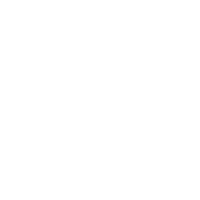 I hereby declare that the above information provided in the application form above are correct.Note: Any other document that supports the change of land use proposal can be included.Place: Date: 	Signature:		I hereby declare that the above information provided in the application form above are correct.Note: Any other document that supports the change of land use proposal can be included.Place: Date: 	Signature:		I hereby declare that the above information provided in the application form above are correct.Note: Any other document that supports the change of land use proposal can be included.Place: Date: 	Signature:		I hereby declare that the above information provided in the application form above are correct.Note: Any other document that supports the change of land use proposal can be included.Place: Date: 	Signature:		I hereby declare that the above information provided in the application form above are correct.Note: Any other document that supports the change of land use proposal can be included.Place: Date: 	Signature:		I hereby declare that the above information provided in the application form above are correct.Note: Any other document that supports the change of land use proposal can be included.Place: Date: 	Signature:		I hereby declare that the above information provided in the application form above are correct.Note: Any other document that supports the change of land use proposal can be included.Place: Date: 	Signature:		I hereby declare that the above information provided in the application form above are correct.Note: Any other document that supports the change of land use proposal can be included.Place: Date: 	Signature:		